الجمهــــوريــــــة الجزائــــريــــــة الديمقــــراطيــــــة الشــعبيـــــةRépublique Algérienne Démocratique et Populaire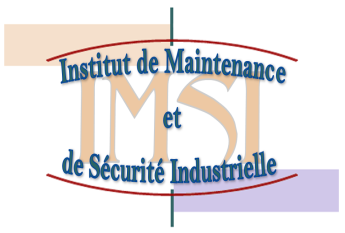 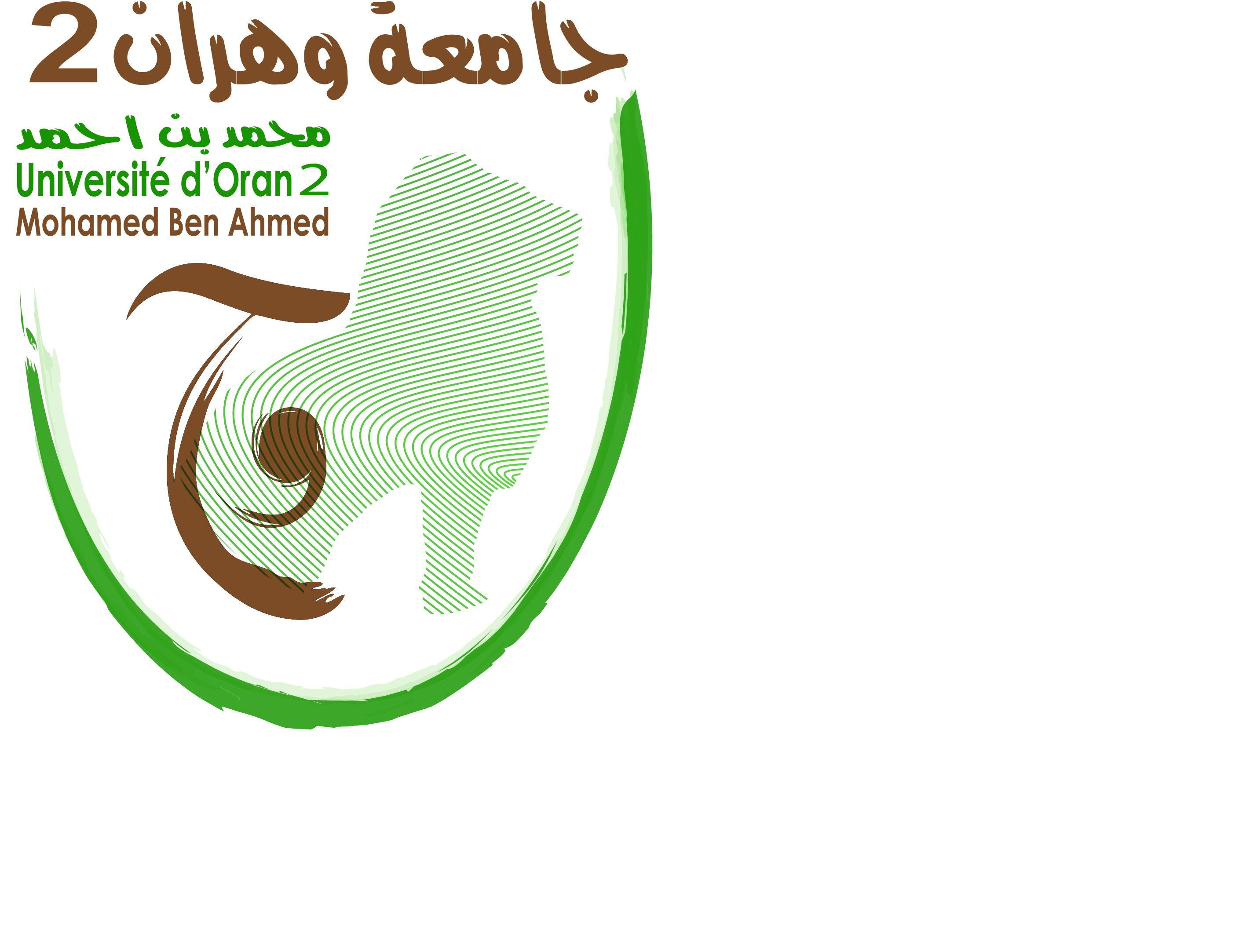 Université d’Oran 2          Institut de Maintenance et Sécurité Industrielle          Département de GENIE INDUSTRIELLE          MEMOIRE         Pour l’obtention du diplôme de Master         En GENIE INDUSTRIELLEThèmeMETHODE ET OUTILS DE  DIAGNOSTIC DE  LA MAINTENANCE DANS UN MILIEU INDUSTRIEL                                                                   Présenté par :BOUALLEG AbderrahimDevant le jury composé de :Septembre 2021TAHRAOUI MOHAMMEDMAAIMSIPrésidentOTSMANI ZINEBMCBIMSIEncadreurLALAOUI Med AmineMAAIMSIExaminateur